Предмет: Обавештење о појашњењу конкурсне документације ЈНМВ 16/2018, за набавку услуга штампања образаца за обнову регистрације пољопривредних газдинстава са испоруком филијалама Управе за трезор (питање постављено дана 1.1.2019. године на е-mail  адресу)Поводом захтева за додатним појашњењем од стране потенцијалног понуђача, које је формулисано на следећи начин:  Poštovani
U konkursnoj dokumentaciji JNMV 16/2018, kao dodatni uslov ste predvideli između ostalog posedovanje sertifikata ISO 9001, ISO 14001 i OHSAS 18001. Ovom prilikom Vam skrećemo pažnju da se posedovanje sertifikata ne može predvideti kao dodatni uslov. Zakonom o javnim nabavkama, član 76, stav 2 je predviđeno da se dodatni uslovi mogu predvideti u pogledu finansijskog, poslovnog, tehničkog i kadrovskog kapaciteta.Posedovanje sertifikata može jedino predstvaljati dokaz o ispunjenosti dodatnih uslova, kako je to predviđeno članom 77, stav 2, tačka 2, podtačka 6 i to ne ISO standardi koji se baziraju na načelu dobrovoljnosti.Potrebno je da izmenite konkursnu dokumentaciju ili da se jasno opredelite u pogledu dodatnih uslova, odnosno da odgovorite na pitanje koje tačno dodatne uslove zahtevate u skladu sa Zakonom o javnim nabavkama. Vi tražite dokaze za uslove koje niste postavili.Istovremeno Vam skrećemo pažnju da posedovanje navedenih sertifikata diskriminiše ponuđače bez istih, obzirom da je Zakonom o standardizaciji članom 4 predviđeno osnovno načelo da se standardi zasnivaju na dobrovoljnosti i koncezusu, a vi postavljate to kao obavezu.Takođe na navedeni način se kriši i odredba člana 10. Zakona o javnim nabavkama, jer umesto da konkurencija bude što veća, ona se na navedeni način znatno ograničava.Takođe Vam skrećemo pažnju na Rešenje 4-00-835/2015 od 10-07.2015. godine Republičke komisije za zaštitu prava u postupcima javnih nabavki, kojim je ukinut postupak javne nabavke gde su zahtevani ISO standardi.Bez definisanja tačnih uslova, odnosno traženjem dokaza za uslove koji nisu definisani, ne može se ni utvrditi da li su uslovi u logičkoj vezi sa predmetnom javnom nabavkom.Комисија даје следеће одговор:1. Услов за стандард ISO 9001:2015 или новији, који се односи на штампање и штампарске услуге је постављен из разлога што је изузетно кратак рок за израду штампане документације, где је нужно неопходно избећи све потенцијалне проблеме. Како се ISO 9001:2015 у основи односи на политику квалитета, управљање записима, и што је најважније у случају штампања образаца са варијабилним подацима и упаривањем истих, а то су превентивне мере, корективне мере, интерна провера, управљање неусаглашеностима и слично. Овај стандард је широко заступљен ког понуђача, тако да  његово постављање као услов не представља повреду чл.10. Закона о јавним набавкама.2. Стандард ISO 14001 који се односи на систем управљања заштитом животне средине, постављен је као услов како би били сигурни да је понуђач остварио систематски приступ којим ће постизати циљеве који се односе на заштиту животне средине. Управа за аграрна плаћања, као део извршне власти Републике Србије, не може да дозволи ангажовање понуђача који нема систематски приступ проблему загађења животне средине, што је у супротности са Преговарачким поглављем 27 и напором који Влада Републике Србије улаже у приступним преговорима. Овај стандард је такође широко заступљен и његово постављање такође не представља повреду члана 10. Закона о јавним набавкама. Наручилац је такође дужан да поступа у складу са чл.13. Закона о јавним набавкама, а то је начело заштите животне средине и обезбеђивања енергетске ефикасности. Постављање овог услова је само конкретизација поменутог начела.3. Стандард OHSAS 18001 контролише потенцијалне ризике који имају утицај на безбедност и здравље запослених. Поседовањем овог стандарда понуђач је систематски радио на спречавању повреда на раду, чиме је постигао циљ веће безбедности запослених и свео на минимум могућност прекида процеса производње услед повреда на раду. За Управу за аграрна плаћања је од суштинске важности да се могућности прекида процеса производње штампања у задатим кратким роковима, где би се рад можда морао ангажовати и у три смене, сведе на минимум. У противном, читав поступак штампања више различитих образаца у појединачним тиражима већим од по 400.000 примерака, био би угрожен, а самим тим и читав поступак обнове регистрације пољопривредних газдинстава. Без обнове регистрације, била би угрожена и реализација средстава из ИПАРД фондова.Сходно претходно наведеном, Наручилац остаје при постављеним условима.КОМИСИЈА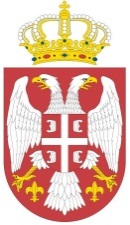 Република СрбијаМинистарство пољопривреде,шумарства и водопривредеУправа за аграрна плаћањаБулевар краља Александра 84, БеоградБрoj: 404-02-82/2018-07 Датум: 4.1.2019. године